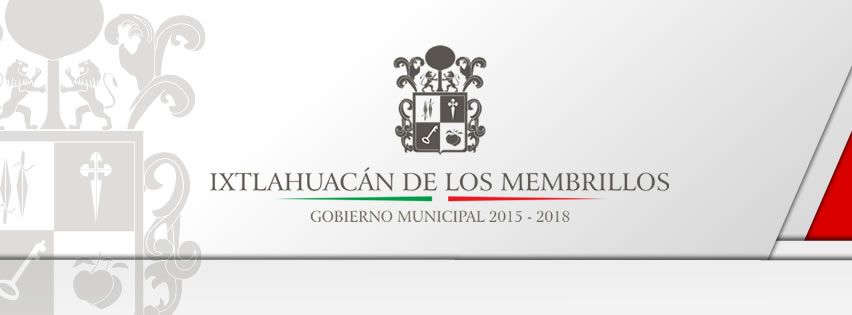 Indicadores de desempeño municipal.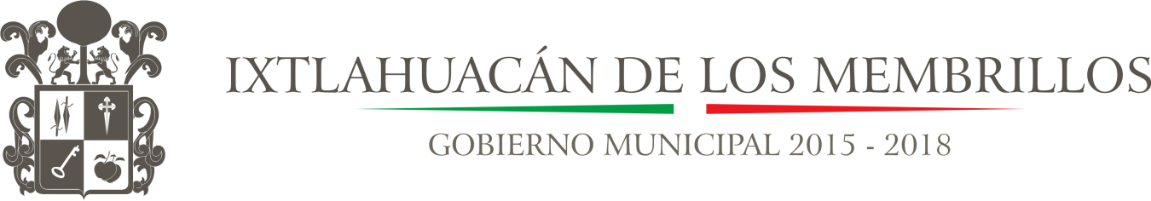 Indicadores de desempeño municipal.Número de toneladas de desechos sólidos recogidas. A. Se refiere al valor absoluto del indicador en la medida señalada.B. Se refiere al porcentaje de cumplimiento de la prestación del servicio, en cuanto al total del valor absoluto de medida generada.Dependencia:Aseo público.Nombre del programa/proyecto/servicio/campaña:Recolección de desechos sólidos.Eje de gobierno.Combate a la pobreza y elevar la calidad de vida a través del desarrollo social.Estrategia.Fortalecimiento de los servicios públicos.Definición:Servicio de limpia: toneladas de desechos sólidos recogidas.Magnitud:Eficiencia.Unidad de medida del indicador:Toneladas de desechos.DENOMINACIÓNDENOMINACIÓNTIPO DE INDICADORDIMENSIÓN A MEDIRDIMENSIÓN A MEDIRDIMENSIÓN A MEDIRDIMENSIÓN A MEDIRUNIDAD DE MEDIDAVALOR DE LA METAVALOR DE LA METADENOMINACIÓNDENOMINACIÓNTIPO DE INDICADOREficaciaEficienciaEconomíaCalidadUNIDAD DE MEDIDAAbsoluto (A)Relativo (B)Toneladas de desechosCuantitativo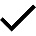 Número de toneladas de desechos sólidos recogidasCuantitativoPorcentualPeriodo de tiempo.MensualNúmero de toneladas de desechos sólidos recogidasCuantitativoPorcentual